ПОСТАНОВЛЕНИЕ                                                                        КАРАР«28» декабря  2015 г.                                                                  №  24Об утверждении плана мероприятий направленных на профилактику  терроризма и экстремизма в муниципальном  образовании «Фомкинское сельское поселение» Нурлатского муниципального района Республики Татарстан на 2016 годВ соответствии с Федеральным законом от 06.10.2003 N 131-ФЗ «Об общих принципах организации местного самоуправления в Российской Федерации», Федеральным законом от 25.07.2002 № 114-ФЗ «О противодействии экстремистской деятельности», Федеральным законом от 06.03.2006 № 35-ФЗ «О противодействии терроризму»,  Указом Президента Российской Федерации от 19.12.2012 года № 1666 «О стратегии государственной национальной политики Российской Федерации на период до 2025 года», Уставом  муниципального образования «Фомкинское сельское поселение» Нурлатского муниципального района Республики Татарстан и   в целях принятия профилактических мер, направленных на предупреждение экстремистской  и террористической деятельности в границах поселенияПОСТАНОВЛЯЮ:Утвердить План  мероприятий, направленных на профилактику  терроризма и экстремизма в муниципальном образований «Фомкинское сельское поселение» Нурлатского муниципального района Республики Татарстан на 2016 год (Приложение 1).Обнародовать настоящее Постановление путем размещения его на специальном информационном стенде и на официальном сайте в сети Интернет.Контроль за исполнением настоящего Постановления оставляю за собой.Руководитель Исполнительного комитетаФомкинского  сельского поселения Нурлатского муниципального района РТ                                              Р.Х. АбдрахмановПриложение №  1к Постановлению Исполнительного комитетаФомкинского сельского поселения Нурлатского муниципального района РТ  от «28» декабря  2015 г. № 24 План  мероприятий, направленных на профилактику  терроризма и экстремизма в муниципальном образовании  «Фомкинское сельское поселение» Нурлатского муниципального района Республики Татарстан на 2016 годТАТАРСТАН РЕСПУБЛИКАСЫНУРЛАТ МУНИЦИПАЛЬ РАЙОНЫФОМА АВЫЛ ҖИРЛЕГЕ БАШКАРМА КОМИТЕТЫ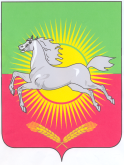 РЕСПУБЛИКА  ТАТАРСТАНИСПОЛНИТЕЛЬНЫЙ КОМИТЕТ ФОМКИНСКОГО СЕЛЬСКОГО ПОСЕЛЕНИЯ НУРЛАТСКОГО МУНИЦИПАЛЬНОГО РАЙОНА№п/пНаименование мероприятияИсполнителиСрокиисполнения1Осуществлять контроль на  территории Фомкинского сельского поселения на предмет выявления и ликвидации последствий экстремистской деятельности.Глава  поселения, участковый уполномоченный полиции (по согласованию)Ежедневно2Обеспечить  размещение в местах массового пребывания граждан информационных материалов о действиях в случае возникновения угроз террористического характера, а также размещение соответствующей информации на стендахГлава поселенияЕжеквартально (март, июнь, сентябрь, декабрь)3Провести лекции и беседы  на сходах граждан, направленных на профилактику проявлений экстремизма, терроризма, преступлений против личности, общества, государстваГлава  поселения, участковый уполномоченный полиции (по согласованию)Ежеквартально 4Организовать и провести тематические мероприятия, конкурсы, викторины, с целью формирования у граждан уважительного отношения к традициям и обычаям различных народов и национальностей в учреждениях культуры и образования, расположенных на территории поселенияГлава  поселения,  директор  СДК  директор МБОУ «Фомкинская СОШ», библиотекарь1 раз в полугодие (май, сентябрь)5Организовать проведение обследований пустующих домов на территории сельского поселенияГлава, специалисты поселения,   участковый уполномоченный полиции (по согласованию)Ежемесячно6Распространение среди читателей библиотеки информационных материалов, содействующих повышению уровня толерантного сознания молодежиБиблиотекарь   (по согласованию)1 квартал7Организовать и провести  День солидарности в борьбе с терроризмом Глава, депутаты поселения, директор СДК  директор МБОУ «Фомкинская СОШ»,  (по согласованию)3 сентября      8Проверка антитеррористической защищённости и пожарной безопасности объектов жизнеобеспечения и объектов с массовым пребыванием людейГлава, специалисты поселения, участковый уполномоченный полиции (по согласованию), сотрудник ГПБ (по согласованию)Ежеквартально    9Проведение разъяснительной и профилактической работы с работниками СДК по проведению массовых мероприятий, недопущению со стороны их участников нарушений общественного порядка, экстремистских и других противоправных проявлений.Глава, специалисты поселения, директор  СДК,  (по согласованию), участковый уполномоченный полиции (по согласованию)1 раз в полугодие (май, сентябрь)